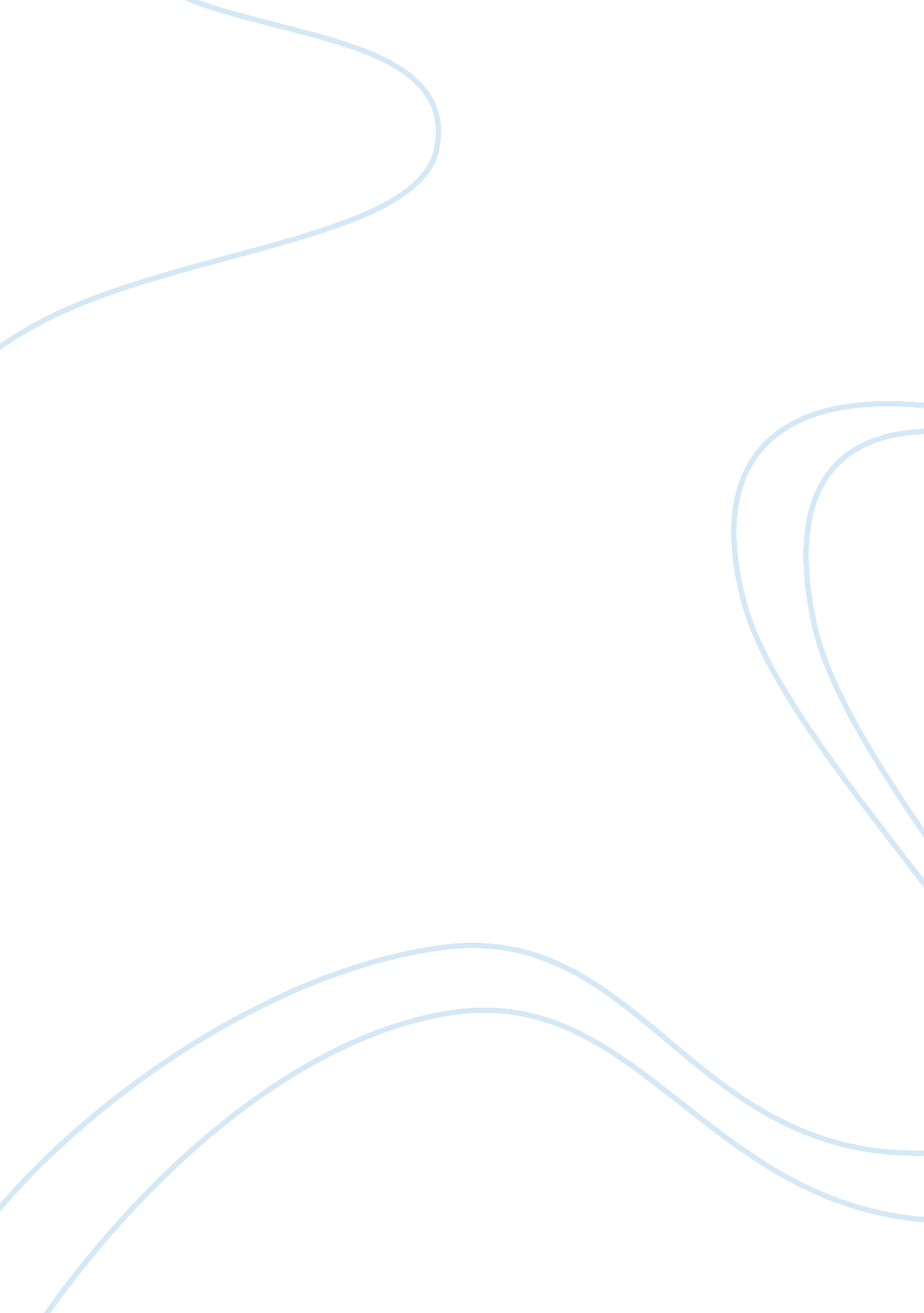 Good essay on brief 3Philosophy, Freedom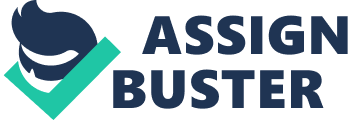 Introduction Everything merely narrated will always appear mythical and full of mere perception. It therefore follows that you cannot know that you are not know that you are under bondage until you realize that you cannot do what you want to do. It is therefore clear that one cannot understand freedom without slavery. During the times of Nat Turner, United States had been economically developing at the expense of women and men who lived in the denial of chances to do and think as per their wish as in accordance to the rules and regulations established by the land. As the 1830’s thinking of the southern goes “ Ignorance is bliss” the entire experience of slavery was bliss of lacking knowledge on what freedom is. 
The writing of Henry Tragle “ The Southampton Slave Revolt” is documentation of a man who uncovered the bliss of separation from family and the occasional beatings of the masters as a young child and knew the values of freedom. He successfully utilizes his religious influence over slaves of black color and his spotless reputation over the whites and wisely prepares the historic freedom rebellion of 1931. Nat reinforced the ignorance and fear of the American whites in Virginia towards the institution of slavery leading to various repercussions despite what appeared to be the intention of the southern Christian. Nat is freedom seeker and fighter deserving the reputation of being an ant-slavery legend in reforms. This is evident in his capability of mobilizing both the whites and blacks to fight against slavery. It is not ease for a mere person to come up and address issues of anti-slavery in a state that slavery has become part its life. The status of Virginia as by 1800s was built in an integral southern life style of slavery. This can be proved by the highly status placement of farm owners with slave workers. 
Being a black African-American, Nat realized the effects of slavery as a racial control. He realized that if blacks would be left serving the masters and the farm owners, they would not have time to revolt. At this point Nat proves to be determined in deliberating slaves from the chains of slavery. He used the indifferent perspective of Virginia that allowed freedoms as slave churches and slave schools though military guards enforce slave behavior to penetrate his mind of freedom quest to Virginia community. 
Nat Turner is a man who was visionary on a way that would have changed America forever. Even if average persons, mistakenly consider him controversial because of his consideration of violent revolt as an alternative of peaceful negotiations, Nat was on earth to make his childhood dreams come true. Yes, it is true that violence might not have been the best approach that a religious preacher could use but the conduct of the masters towards slaves was more atrocious than Nat’s organized revolt. Nat revolt not only opened ways for freedom but it acted as a revelation for various people who served the bliss of the masters. 
Nat Turner remains an ant-slavery reformer because he led a reformatory revolt that opened doors for the various reforms that address the issues of humanity and slavery an example is the abolitionist movement. Albeit, slavery was taken positive in society, the actions of the masters towards slaves were never kind or humane but depicted cruelty and unjust. 